ФЕДЕРАЛЬНОЕ АГЕНТСТВО ПО РЫБОЛОВСТВУФедеральное государственное бюджетное образовательное учреждение высшего образования «Дальневосточный государственный технический рыбохозяйственный университет»(ФГБОУ ВО «Дальрыбвтуз»)Национальная научно-техническая конференция«Научно-практические вопросы регулирования рыболовства»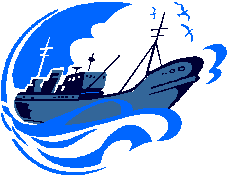 ПРОГРАММА22-23 маяВладивосток2019ОРГКОМИТЕТ КОНФЕРЕНЦИИПредседатель – Бойцов Анатолий Николаевич, к.т.н., доцент, директор института рыболовства и аквакультуры (ИР и А) ФГБОУ ВО «Дальрыбвтуз».Зам. председателя – Бонк А.А., к.б.н., доцент, заведующий кафедрой «Водные биоресурсы, рыболовство и аквакультура» Камчатского государственного технического университета;Члены оргкомитета:Баринов В.В., к.т.н., доцент каф. «Промышленное рыболовство»;Беспалова Т.В., канд. физ.мат.наук, доцент, зав.каф. «Высшая математика»;Буторина Т.Е., д.б.н, профессор кафедры «Экология и природопользование»;Дорошенко М.А., д.б.н, профессор кафедры «Экология и природопользование»;Казаченко В.Н., д.б.н., профессор кафедры «Водные биоресурсы и аквакультура»;Колесникова Е.В., зав. методическим кабинетом кафедры «Прикладная математика и информатика»;Круглик И.А., к.б.н., доцент, и.о. зав. каф. «Экология и природопользование»;Лисиенко С.В., к.э.н., доцент, зав. кафедрой «Промышленное рыболовство»;Матросова И.В., к.б.н., доцент, зав. кафедрой «Водные биоресурсы и аквакультура», зам. директора ИРиА по научной работе;Пилипчук Д.А., ст. преп. кафедры «Промышленное рыболовство»;Слюсаренко М.К. –  начальник информационно-аналитического отдела;Ющик Е.В., к.т.н., доцент, доцент кафедры «Прикладная математика и информатика»;Ященко Е.Н., ст. преп., доцент кафедры «Прикладная математика и информатика»Харитонова Л.А. – директор издательско-полиграфического комплекса;ЯЗЫК КОНФЕРЕНЦИИРусский и английскийАДРЕС. Владивосток, ул. Луговая 52-б, ФГБОУ ВО «Дальрыбвтуз»Тел./факс: (4232) 44-24-11http:// www.conf.dalrybvtuz.ruE-mail: ingavladm@mail.ruСекция 1. Научно-практические вопросы учета состояния и регулирования рыболовстваПредседатель: Бойцов А.Н., канд. техн. наук, доцент, директор Института рыболовства и аквакультуры Зам. председателя: Баринов В.В., к.т.н., доцент кафедры «Промышленное рыболовство».Секретарь: Пилипчук Д.А., ст. преподаватель кафедры «Промышленное рыболовство».22 мая 2019 г., ул. Луговая, 52-Б, ауд. 434В, 13.00В.В. Баринов, Е.В. Осипов, В.В. РазуванФГБОУ ВО "Дальрыбвтуз", г. Владивосток, РоссияПостановка задачи поиска кальмара O. bartramiА.Н. Бойцов, Е.В. Осипов, С.В. Лисиенко, В.Е. ВальковФГБОУ ВО "Дальрыбвтуз", г. Владивосток, РоссияРазработка модели управления траловой системы с гибкими распорными устройствамиА.Н. Бойцов, Е.В. ОсиповФГБОУ ВО "Дальрыбвтуз", г. Владивосток, РоссияАвтоматическая промысловая схема тралового ловаП.А. Бородин, Д.А. ПилипчукФГБОУ ВО "Дальрыбвтуз", г. Владивосток, РоссияНекоторые аспекты сравнительной экспертизы образцов рыболовных нитокБраун Ю.С., Осипов Е.В. ФГБОУ ВО "Дальрыбвтуз", г. Владивосток, Россия Проблемы стандартизации орудий рыболовства в процессах управления промыслом минтаяЕ.П. Бровкина, А.Н. Бойцов, С.Е. ЛесковаФГБОУ ВО "Дальрыбвтуз", Владивосток, РоссияИспользование подвесных и донных установок для выращивания устрицы тихоокеанской устрицы в условиях бухты ВоеводаГрибова К.А., Лисиенко С.В.ФГБОУ ВО «Дальрыбвтуз», Владивосток, РоссияАнализ структуры работы добывающего флота по освоению ресурсного потенциала в многовидовой промысловой системе «Восточно-Камчатской зоне Дальневосточного рыбохозяйственного бассейна» в период 2017-2018 гг.В.В. Кудакаев, В.И. ГабрюкФГБОУ ВО "Дальрыбвтуз", Владивосток, РоссияСовременные САПР в образовательном процессе для моделирования и проектирования систем промышленного рыболовстваА.А. Недоступ, П.В. Насенков, А.О. Ражев, А.А. Аникин, К.В. Коновалова, М.В. НикифироваФГБОУ ВО «КГТУ», Калининград,Постановка задачи исследований физико-механических свойств нитевидных и канатно-веревочных рыболовных материаловА.А. Недоступ, П.В. Насенков, А.О. Ражев, А.А. Аникин, К.В. Коновалова, М.В. НикифироваК вопросу теоретического исследования характеристик нитевидных и канатно-веревочных рыболовных материаловЕ.В. Осипов, Д.А. ПилипчукФГБОУ ВО "Дальрыбвтуз", г. Владивосток, РоссияИсследование синтетических нитей с учетом узловых соединенийСекция 2. Водные биологические ресурсы, аквакультура и экология Председатель: Матросова И.В., к.б.н., доцент, зав. кафедрой «Водные биоресурсы и аквакультура», зам. директора ИРиА по научной работе.Зам. председателя: Дорошенко М.А., д-р биол. наук, профессор кафедры «Экология и природопользование».Секретарь: Калинина Г.Г., к.б.н., доцент кафедры «Водные биоресурсы и аквакультура».мая 2019 г., ул. Луговая, 52-Б, ауд. 114Б, 10.00Е.В. Авдеева, Е.Б. Евдокимова, Е.В. МажугаФГБОУ ВО "КГТУ", Калининград, РоссияМикрофлора и паразитофауна европейской корюшки Osmerus eperlanus eperlanus (Linnaeus, 1758) и снетка Osmerus eperlanus eperlanus m.spirnchus (Linnaeus, 1758) водоемов бассейна Куршского залива (Балтийское море)А.С. Божко, И.М. ТитоваФГБОУ ВО «Калининградский государственный технический университет», Калининград, РоссияАнализ источников витаминов группы В для обогащения паштетов рыбных запеченныхМ.А. Дорошенко, И.В. Матросова, В.О. ЛиндунФГБОУ ВО "Дальрыбвтуз", Владивосток, РоссияЭколого-экономические проблемы морских млекопитающих в шельфовых зонах морей дальневосточного регионаВ. А. Дубина1, 2, В. В. Плотников1, 2, И.А. Круглик2 , Н.И. Булка2 1ФГБУН ТОИ ДВО РАН, Владивосток, Россия2ФГБОУ «Дальрыбвтуз», Владивосток, РоссияМезомасштабная неоднородность приводного ветра в районе северных КурилЛ. В. ЖильцоваТихоокеанский филиал ФБГНУ «ВНИРО» («ТИНРО»), г. Владивосток, РФСовременные тенденции в организации промысла морской капусты в ПриморьеО.В. Казимирченко, В.А. СафоноваФГБОУ ВО «Калининградский государственный технический университет, Калининград, РоссияБактериоценозы стерляди и сибирского осетра, выращиваемых в установках с замкнутым циклом водообеспеченияА.В. Ломовцева, Т.В. КуликоваНижегородский институт управления – филиал РАНХиГС, Нижний Новгород, РоссияРазвитие рыбохозяйственного комплекса в условиях импортозамещенияА.Ю. Лукерин, Г.А. Романенко, И.Ю. ТеряеваАлтайский филиал ФГБНУ «ВНИРО» («АлтайНИРО»), Барнаул, РоссияК вопросу методических подходов оценки запасов водных биологических ресурсов в верхней Оби9. В. В. Плотников1, 2, Н. М. Вакульская1, В. А. Дубина1, 2,  И.А. Круглик2 , М.А. Боброва2 1ФГБУН ТОИ ДВО РАН, Владивосток, Россия2ФГБОУ ВО «Дальрыбвтуз», Владивосток, РоссияПространственно-временная структура сплоченности льда в Беринговом мореВ.А. Раков1.21ФГБУН ТОИ ДВО РАН, Владивосток, Россия2ФГБОУ ВО «Дальрыбвтуз», Владивосток, РоссияКормовые ресурсы и качественная характеристика природного детрита мелководных бухт залива Петра Великого для дальневосточного трепангаО.А. Рутенко, Н.Д.А. ЗыряноваФедеральное государственное автономное образовательное учреждение высшего образования «Дальневосточный федеральный университет», ШЕН, кафедра биоразнообразия и морских биоресурсовТрофические отношения молоди синтопных близкородственных видов рыб (Рerciformes, opisthocentridae) Японского моряЕ.В. Смирнова, А.А. МайссФГБОУ ВО "Дальрыбвтуз", Владивосток, РоссияДинамика размерно-весового состава минтая северо-охотоморской и западно-камчатской подзон Охотского моря в 2017 – 2019 гг. Halyna Tkachenko, Katarzyna Pałczyńska-GugułaInstitute of Biology and Environmental Protection, Pomeranian University in SłupskArciszewski Str. 22b, 76-200 Słupsk, PolandThe microelements content in the muscle tissue of sea trout (Salmo trutta l.) from tributaries of Słupia river (Middle Pomerania, Northern Poland)14. Agnieszka Pękala-Safińska1, Halyna Tkachenko2, Lyudmyla Buyun3, Vitaliy Honcharenko4, Andriy Prokopiv 4,5, Zbigniew Osadowski21Department of Fish Diseases, National Veterinary Research Institute, Pulawy, Poland2Institute of Biology and Environmental Protection, Pomeranian University in Słupsk, Poland 3M.M. Gryshko National Botanic Garden, National Academy of Science of Ukraine, Kyiv, Ukraine4Ivan Franko Lviv National University, Lviv, Ukraine5Botanic Garden of Ivan Franko Lviv National University, Lviv, UkraineАntibacterial activity of leaf extracts from F. binnendijkii (MIQ.) MIQ. (MORACEAE) against Аeromonas spp. Strains15. Л.А. Шаповалова, М.В. Федотова, К.Н. ПетроваПолярный филиал ФГБНУ «ВНИРО» («ПИНРО» им. Н.М. Книповича), Мурманск, РоссияСтандартизация как неотъемлемая часть технического регулирования рыбохозяйственного комплекса Российской ФедерацииСекция 3. Состояние и тенденции развития рыбохозяйственного образования Председатель: Ющик Е.В., к.т.н., доцент, зав. кафедрой «Прикладная математика и информатика»Зам. председателя: Ященко Е.Н., ст. преп., доцент кафедры «Прикладная математика и информатика»Секретарь: Колесникова Е.В., зав. методическим кабинетоммая 2019 г., ул. Луговая, 52-Б, ауд. 424В, 14.00Т.В. Беспалова, О.Ф. Дергунова ФГБОУ ВО «Дальрыбвтуз», Владивосток, РоссияНаучно-исследовательская деятельность студентов при изучении математических дисциплин в рыбохозяйственном вузеВ.В. Ганнесен ФГБОУ ВО «Дальрыбвтуз», Владивосток, РоссияОб управлении подготовкой морских специалистов заочного обученияН.С. Иванко ФГБОУ ВО «Дальрыбвтуз», Владивосток, РоссияАнализ студенческих работ на заимствованиеП.А. МельниковНаучный руководитель – С.А. Щеголева, к. ф.-м. н, доцентДальневосточный федеральный университет (ДВФУ), Владивосток, РоссияАнализ законодательной базы, устанавливающей правовые и организационные основы регулирования рыболовства на территории РФА.А. НедбайловФГБОУ ВО «Дальрыбвтуз», Владивосток, РоссияО технологиях создания 3D моделейА.А. НедбайловФГБОУ ВО «Дальрыбвтуз», Владивосток, РоссияУчебно-исследовательский комплекс в ВУЗеВ.А. ПлоткинаФГБОУ ВО «Дальрыбвтуз», Владивосток, РоссияТенденции развития телекоммуникационного способа изучения курса сопротивление материалов в рыбохозяйственной областиТ.А. Рыжкина ФГБОУ ВО «Дальрыбвтуз», Владивосток, РоссияИсследование операций на основе производственной функцииЮщик Е.В. канд.техн.наук, доцент , зав.каф. ПМиИ«Автоматизация проверки решения задач линейного программирования в рамках курса «Прикладная математика» для студентов направления «Технология транспортных процессов»Ященко Е.Н. доцент, ст.преподаватель каф. ПМиИК вопросу об использовании новых вычислительных технологий при постановке учебных задач профессиональной направленностиПодведение итогов работы конференции, торжественное закрытие.23 мая 2019 г., ул. Луговая, 52-Б, аудитория 434 В, 16.00Представление проекта резолюции конференции Бойцов Анатолий Николаевич, к.т.н., доцент, директор института рыболовства и аквакультуры (ИРиА) ФГБОУ ВО «Дальрыбвтуз».21 мая 2019 г. (Вт)21 мая 2019 г. (Вт)Заезд иногородних участников конференции. Заселение в гостиницуЗаезд иногородних участников конференции. Заселение в гостиницу22 мая 2019 г. (Ср)22 мая 2019 г. (Ср)9.30-9.30Регистрация участников конференцииул. Луговая, 52-Б, ауд. 119 Б, 434 В10.00Открытие конференции1. Приветственное слово участникам конференции директора ИРиА ФГБОУ ВО «Дальрыбвтуз» Бойцова А.Н.10.00-12.00Секционные заседания конференции12.00-13.00Перерыв на обед. Экскурсия гостей конференции по Дальрыбвтузу13.00-16.00Секционные заседания конференции23 мая 2019 г. (Чт)23 мая 2019 г. (Чт)14.00-16.00Секционные заседания конференции 16.00-Подведение итогов работы конференции, закрытиеул. Луговая, 52-Б, аудитория 402 Б24 мая 2019 г. (Пят)24 мая 2019 г. (Пят)Отъезд иногородних участников конференции.Отъезд иногородних участников конференции.